Available Daily: Pick & Mix Selection, Salad, Fresh Bread, Fresh Fruit & Yoghurt Available Daily: Pick & Mix Selection, Salad, Fresh Bread, Fresh Fruit & YoghurtAvailable Daily: Pick & Mix Selection, Salad, Fresh Bread, Fresh Fruit & YoghurtWEEK ONEGREEN EARTH MONDAYTUESDAYWEDNESDAYTHURSDAYFRIDAYPlanet Friendly Option Cheese & Tomato Pizza & Garlic Bread 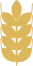 Vegetable Meatballs, Tomato Sauce & RiceQuorn Sausage Casserole in a Yorkshire Pudding 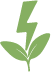 Cheese & Onion Pastry Roll & Skin on Baked Wedges Mediterranean Vegetable Pasta Bake 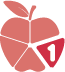 Option Two Homemade Macaroni CheeseChicken & Indian Lentil TikkaMasala Curry & RiceFilled Yorkshire Pudding with Beef & Vegetable Mince & Roast PotatoesPork Sausage Roll & Skin on Baked WedgesCod Fish Fingers & Chips Vegetables Mixed Vegetables, SweetcornPeas, CauliflowerCarrots,Seasonal GreensGreen Beans, SweetcornBaked Beans, PeasSandwiches, Pasta Freshly Made Sandwich with Cheddar, Tuna Mayonnaise or Ham Pasta with Cheese or Italian Tomato & Basil SauceFreshly Made Sandwich with Cheddar, Tuna Mayonnaise or Ham Pasta with Cheese or Italian Tomato & Basil SauceFreshly Made Sandwich with Cheddar, Tuna Mayonnaise or Ham Pasta with Cheese or Italian Tomato & Basil SauceFreshly Made Sandwich with Cheddar, Tuna Mayonnaise or Ham Pasta with Cheese or Italian Tomato & Basil SauceFreshly Made Sandwich with Cheddar, Tuna Mayonnaise or Ham Pasta with Cheese or Italian Tomato & Basil SauceBaked Jacket Potatoes Jacket Potato with Tuna Mayonnaise or Cheese or BeansJacket Potato with Tuna Mayonnaise or Cheese or BeansJacket Potato with Tuna Mayonnaise or Cheese or BeansJacket Potato with Tuna Mayonnaise or Cheese or BeansJacket Potato with Tuna Mayonnaise or Cheese, or BeansDessert  Homemade Apple Sponge Cake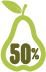 Oaty Flapjack Finger Homemade Vanilla Sponge & Custard Fruity Strawberry Jelly & Mandarin Segments Chocolate Shortbread WEEK TWOGREEN EARTH MONDAYTUESDAYWEDNESDAYTHURSDAYFRIDAYPlanet Friendly Option Loaded Cheesy Bean Hot Pitta Parcel Plant-based Bolognaise Pasta with Lentils, Peppers & Basil Quorn Sausage Toad in the Hole, Roast Potatoes & GravyHomemade Macaroni CheeseCheese & Onion Pastry Roll & ChipsOption Two Homemade Cheese & Tomato Pizza & Garlic BreadHearty Pasta Bolognaise with Peppers Toad in the Hole, Roast Potatoes & GravyMexican Style Chicken, Bean & Sweetcorn Burrito Cod Fish Fingers & Chips Vegetables Sweetcorn, PeasGreen Beans, CarrotsCauliflower,Seasonal Greens Mixed Vegetables, Sweetcorn Baked Beans, Peas Sandwiches, Rice & Pasta Freshly Made Sandwich with Cheddar, Tuna Mayonnaise or Ham or Pasta with Cheese or Italian Tomato & Basil SauceFreshly Made Sandwich with Cheddar, Tuna Mayonnaise or Ham or Pasta with Cheese or Italian Tomato & Basil SauceFreshly Made Sandwich with Cheddar, Tuna Mayonnaise or Ham or Pasta with Cheese or Italian Tomato & Basil SauceFreshly Made Sandwich with Cheddar, Tuna Mayonnaise or Ham or Pasta with Cheese or Italian Tomato & Basil SauceFreshly Made Sandwich with Cheddar, Tuna Mayonnaise or Ham or Pasta with Cheese or Italian Tomato & Basil SauceBaked Jacket Potatoes Jacket Potato with Tuna Mayonnaise or Cheese or BeansJacket Potato with Tuna Mayonnaise or Cheese or BeansJacket Potato with Tuna Mayonnaise or Cheese or BeansJacket Potato with Tuna Mayonnaise or Cheese or BeansJacket Potato with Tuna Mayonnaise or Cheese or BeansDessert  Apple & Sultana Crumble BarHomemade Lemon Cake & CustardBanana Cake & Fruit SlicesChocolate CookieFruity Strawberry Jelly WEEK THREEGREEN EARTH MONDAYTUESDAYWEDNESDAYTHURSDAYFRIDAYPlanet Friendly Option Homemade Cheese & Tomato Pizza & Garlic BreadPlant-based Mince & Lentil Cottage PieQuorn Sausage, Roast Potatoes & GravyQuorn Mince Chilli & RiceCheese & Onion Pastry Roll & ChipsOption Two Homemade Macaroni Cheese Smoky Barbeque Chicken & Sweetcorn Meatballs & RiceRoast of the Day, Roast Potatoes & GravyBeef Mince Chilli & RiceCod Fish Fingers& Chips Vegetables Sweetcorn, CauliflowerMixed Vegetables, PeasSeasonal Greens, CarrotsGreen Beans, CauliflowerBaked Beans, PeasSandwiches, Rice & PastaFreshly Made Sandwich with Cheddar, Tuna Mayonnaise or HamPasta with Cheese or Italian Tomato & Basil SauceFreshly Made Sandwich with Cheddar, Tuna Mayonnaise or HamPasta with Cheese or Italian Tomato & Basil SauceFreshly Made Sandwich with Cheddar, Tuna Mayonnaise or HamPasta with Cheese or Italian Tomato & Basil SauceFreshly Made Sandwich with Cheddar, Tuna Mayonnaise or HamPasta with Cheese or Italian Tomato & Basil SauceFreshly Made Sandwich with Cheddar, Tuna Mayonnaise or HamPasta with Cheese or Italian Tomato & Basil SauceBaked Jacket Potatoes Jacket Potato with Tuna Mayonnaise or Cheese or BeansJacket Potato with Tuna Mayonnaise or Cheese or Beans Jacket Potato with Tuna Mayonnaise or Cheese or BeansJacket Potato with Tuna Mayonnaise or Cheese or BeansJacket Potato with Tuna Mayonnaise or Cheese or Beans Dessert  Chocolate Banana CakeOaty Flapjack Finger with Fruit Homemade Chocolate Sponge & Custard Citrusy Lemon Drizzle Cake Shortbread &  Mandarin Pieces